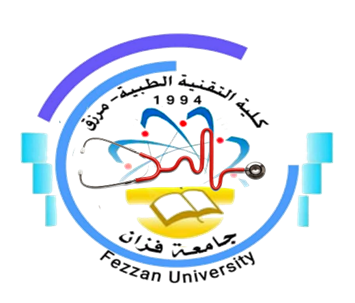 كلية التقنية الطبية / مرزقنموذج توصيف مقرر دراسيأهداف المقررتعريف الطالب بالانعكاسات النفسية التي يحدثها دخول المرضى المستشفيات وكيفية التخفيف منها.حماية المجتمع من بعض الاخطار المحيطة التي تهدد العيون والابصار وطريقة الوقاية منهاتعريف الطالب بأهم الأمراض العصرية الناجمة عن بعض السلوكيات المعيشية مثل السمنة والسرطان والسكري ومشاكل ضغط الدم بنوعيها المرتفع والمنخفض.الحفاظ على فئة ذوي الاحتياجات الخاصة من المعاقين وكبار السن من الأخطار المحيطة كالحرائق والسقطات والصواعق الكهربائية من خلال برامج التثقيف الصحي.محتوى المقررطرق التدريس(السبورة), يتم استخدام الشرح على السبورة باستخدام الأقلام المائية.الاستعانة في الشرح ببعض أجهزة العرض المختلفة مثل Data show .زيارات ميدانية.طرق التقييمالمراجع والدورياترئيس القسم: أ. العارف محمد أحمد عربي.منسق البرنامج: أ. إيمان حسين محمد علي باوه.رئيس قسم الجودة: أ. خديجة عبدالسلام سعد.1اسم المقرر ورمزهالتوعية والتثقيف الصحي  II PH 605 2منسق المقررأ.عبد الوهاب يوسف حسن أحمد3القسم / الشعبة التي تقدم البرنامجقسم الصحة العامة4الأقسام العلمية ذات العلاقة بالبرنامجلا يوجد5الساعات الدراسية للمقرر24 ساعة دراسية6اللغة المستخدمة في العملية التعليميةاللغة العربية7السنة الدراسية / الفصل الدراسيالفصل الدراسي السادس8تاريخ وجهة اعتماد المقرر2011/2012 – جامعة سبهاالموضوع العلميعدد الساعاتمحاضرةمعملتمارينمتطلبات ادخال المريض إلى المستشفى:- التهيئة النفسية للمريض – الحفاظ على سلامة المريض داخل المؤسسات الصحية ويشمل (سلامة بنك الدم – سلامة صرف الدواء – سلامة التعرض للأشعة – السلامة من العدوى المكتسبة – سلامة الغذاء – سلامة البيئة المؤسسية)22--العلامات التي يمكن الحصول عليها من المريض:- تاريخ الحالة للمريض – الفحص السريري و يشمل (فحص الأعضاء الحيوية – فحص الأعضاء الحركية – فحص الحواس)22--وقاية النظر:- الأخطار التي تهدد العيون (المخاطر الكيميائية – الاصابات النافذة والأجسام الغريبة – الالتهابات الميكروبية السطحية – الاصابات السطحية) – حماية العين من أشعة الشمس – استخدام قطرات العين والمراهم22--الانفصال الشبكي: أسبابه – أعراضه- طريقة تشخيصه وعلاجه والوقاية منه22--مرض السرطان:- مفهوم السرطان – أنواع السرطان – العوامل التي تساعد الاصابة به – أعراضه – طرق التشخيص – طرق العلاج22--سرطان الثدي:- العوامل المهيئة  للإصابة – الفحص المبكر للسرطان – أعراضه – أساليب العلاج والوقاية22--التهاب المعدة:- التعريف – الأسباب المؤدية للالتهاب – الأعراض – الإجراءات العلاجية المتبعة – الوقاية22--الأورام الشحمية:- المفهوم – أنواع الاورام الشحمية – انتشار الأورام الشحمية – علامات الورم الشحمي – التشخيص والعلاج - اتجاه سير المرض22--ارتفاع ضغط الدم:- المفهوم – تصنيف ضغط الدم المرتفع – العوامل التي تساعد على حدوث ارتفاع ضغط الدم – مضاعفات ارتفاع ضغط الدم – الوقاية من ارتفاع ضغط الدم22--مرض السكرى:- مفهوم السكري – أنواع مرض السكري – أسبابه – أعراضه – مضاعفات السكري - كيفية علاجه22--الكولسترول:- التعريف – أقسام جسيمات الكوليسترول – الأسباب المؤدية لارتفاع الكوليسترول – الأخطار الناتجة عن ارتفاعه – الوقاية.22--الحوادث المنزلية:- الفئات المعرضة لخطر الحوادث المنزلية – أنواعها الحوادث المنزلية22--ر.مطرق التقييمتاريخ التقييمالنسبة المئوية1الامتحان النصفي الأولبعد 4 اسابيع من بداية الدراسة15%2الامتحان النصفي الثانيبعد 8 اسابيع من بداية الدراسة15%3النشاط (ورقات عمل)الاسبوع 2 , 4 , 6 , 810%4الامتحان النهائيبعد نهاية الفصل60%المجموعالمجموع100 %المراجعالناشرالنسخةالمؤلفمكان تواجدهاالمراجع العربيةحسان شمسي باشا,2007,  ارتفاع ضغط الدم – الاسباب – الاعراض – العلاج, دارالقلم دمشق.دي جي بيفرز,2013, ضغط الدم, دار المؤلف للنشر و التوزيعأحسن مبارك طالب,2009 , سبل ووسائل الوقاية من حوادث المرور, مركز الدراسات و البحوث بالجزائر.آلاء الحسني, 2010, امراض العصر.منظمة الصحة العالمية, 2016, الوقاية من الامراض غير السارية و مكافحتها.منظمة الصحة العالمية, 2013 . ارتفاع ضغط الدم. عبد السلام صالح سلطان و ميسلون اسماعيل خليل,2018, دليل كيف تتعامل مع ضغط الدم, وزارة الصحة/ البيئة,  جمهورية العراق.بسام خالد الطيار و انور نعمة, 1998, السكري مرض العصر .. اسبابه و مسبباته و برامج الوقاية و المداواة, مؤسسة المعارف للطباعة و النشر بيروت, الطبعة الاولى.حسان شمسي باشا,2007,  ارتفاع ضغط الدم – الاسباب – الاعراض – العلاج, دارالقلم دمشق.دي جي بيفرز,2013, ضغط الدم, دار المؤلف للنشر و التوزيعأحسن مبارك طالب,2009 , سبل ووسائل الوقاية من حوادث المرور, مركز الدراسات و البحوث بالجزائر.آلاء الحسني, 2010, امراض العصر.منظمة الصحة العالمية, 2016, الوقاية من الامراض غير السارية و مكافحتها.منظمة الصحة العالمية, 2013 . ارتفاع ضغط الدم. عبد السلام صالح سلطان و ميسلون اسماعيل خليل,2018, دليل كيف تتعامل مع ضغط الدم, وزارة الصحة/ البيئة,  جمهورية العراق.بسام خالد الطيار و انور نعمة, 1998, السكري مرض العصر .. اسبابه و مسبباته و برامج الوقاية و المداواة, مؤسسة المعارف للطباعة و النشر بيروت, الطبعة الاولى.حسان شمسي باشا,2007,  ارتفاع ضغط الدم – الاسباب – الاعراض – العلاج, دارالقلم دمشق.دي جي بيفرز,2013, ضغط الدم, دار المؤلف للنشر و التوزيعأحسن مبارك طالب,2009 , سبل ووسائل الوقاية من حوادث المرور, مركز الدراسات و البحوث بالجزائر.آلاء الحسني, 2010, امراض العصر.منظمة الصحة العالمية, 2016, الوقاية من الامراض غير السارية و مكافحتها.منظمة الصحة العالمية, 2013 . ارتفاع ضغط الدم. عبد السلام صالح سلطان و ميسلون اسماعيل خليل,2018, دليل كيف تتعامل مع ضغط الدم, وزارة الصحة/ البيئة,  جمهورية العراق.بسام خالد الطيار و انور نعمة, 1998, السكري مرض العصر .. اسبابه و مسبباته و برامج الوقاية و المداواة, مؤسسة المعارف للطباعة و النشر بيروت, الطبعة الاولى.حسان شمسي باشا,2007,  ارتفاع ضغط الدم – الاسباب – الاعراض – العلاج, دارالقلم دمشق.دي جي بيفرز,2013, ضغط الدم, دار المؤلف للنشر و التوزيعأحسن مبارك طالب,2009 , سبل ووسائل الوقاية من حوادث المرور, مركز الدراسات و البحوث بالجزائر.آلاء الحسني, 2010, امراض العصر.منظمة الصحة العالمية, 2016, الوقاية من الامراض غير السارية و مكافحتها.منظمة الصحة العالمية, 2013 . ارتفاع ضغط الدم. عبد السلام صالح سلطان و ميسلون اسماعيل خليل,2018, دليل كيف تتعامل مع ضغط الدم, وزارة الصحة/ البيئة,  جمهورية العراق.بسام خالد الطيار و انور نعمة, 1998, السكري مرض العصر .. اسبابه و مسبباته و برامج الوقاية و المداواة, مؤسسة المعارف للطباعة و النشر بيروت, الطبعة الاولى.المراجع الانجليزيةInternational Journal of Noncommunicable DiseasesInternational Journal of General  Medicine, Centre for Disese Control and Prevention, NCDs and Risk Factors.International Journal of medical science and Public HealthBioMed Research International.World Helth Organization, 2018, Noncommunicable Diseases.Handbook for counslors Reducing Risk Factors for Noncommunicable Diseases, 2017, Directorate General of Health Services.CANCER ,2013,  Saudi Cancer Society,  firest editionInternational Journal of Noncommunicable DiseasesInternational Journal of General  Medicine, Centre for Disese Control and Prevention, NCDs and Risk Factors.International Journal of medical science and Public HealthBioMed Research International.World Helth Organization, 2018, Noncommunicable Diseases.Handbook for counslors Reducing Risk Factors for Noncommunicable Diseases, 2017, Directorate General of Health Services.CANCER ,2013,  Saudi Cancer Society,  firest editionInternational Journal of Noncommunicable DiseasesInternational Journal of General  Medicine, Centre for Disese Control and Prevention, NCDs and Risk Factors.International Journal of medical science and Public HealthBioMed Research International.World Helth Organization, 2018, Noncommunicable Diseases.Handbook for counslors Reducing Risk Factors for Noncommunicable Diseases, 2017, Directorate General of Health Services.CANCER ,2013,  Saudi Cancer Society,  firest editionInternational Journal of Noncommunicable DiseasesInternational Journal of General  Medicine, Centre for Disese Control and Prevention, NCDs and Risk Factors.International Journal of medical science and Public HealthBioMed Research International.World Helth Organization, 2018, Noncommunicable Diseases.Handbook for counslors Reducing Risk Factors for Noncommunicable Diseases, 2017, Directorate General of Health Services.CANCER ,2013,  Saudi Cancer Society,  firest edition